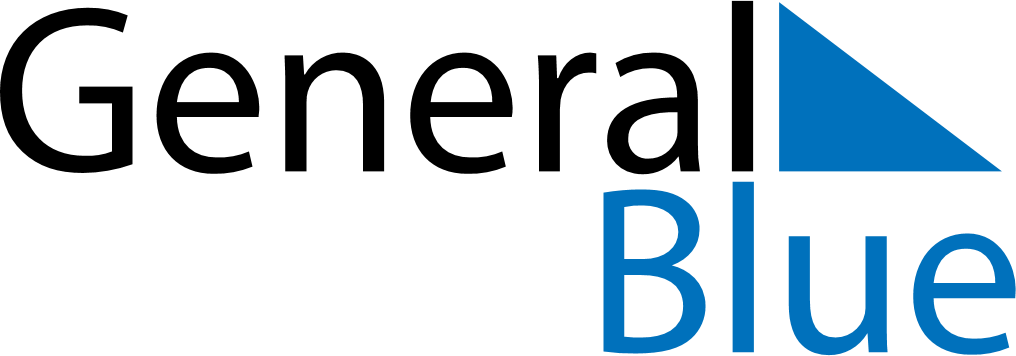 Cyprus 2023 HolidaysCyprus 2023 HolidaysDATENAME OF HOLIDAYJanuary 1, 2023SundayNew Year’s DayJanuary 6, 2023FridayEpiphanyFebruary 27, 2023MondayAsh SundayFebruary 28, 2023TuesdayClean MondayMarch 25, 2023SaturdayAnnunciation, Anniversary of 1821 RevolutionApril 1, 2023SaturdayCyprus National DayApril 14, 2023FridayGood FridayApril 16, 2023SundayEaster SundayApril 17, 2023MondayEaster MondayMay 1, 2023MondayLabour DayMay 14, 2023SundayMother’s DayJune 4, 2023SundayPentecostAugust 15, 2023TuesdayAssumptionOctober 1, 2023SundayCyprus Independence DayOctober 28, 2023SaturdayNational HolidayDecember 25, 2023MondayChristmas DayDecember 26, 2023TuesdayBoxing Day